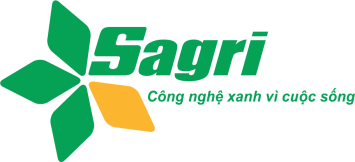 THÔNG TIN TUYỂN DỤNGTỔNG CÔNG TY NÔNG NGHIỆP SÀI GÒN TNHH MỘT THÀNH VIÊNWebsite: www.sagri.com.vn – Điện thoại: 0909.724.226– Email: myntl84@gmail.comA.	THÔNG TIN ĐƠN VỊ TUYỂN DỤNG1. Tên đơn vị: Tổng Công ty Nông nghiệp Sài Gòn TNHH một thành viên2. Địa chỉ: 189 Điện Biên Phủ, Phường 15, quận Bình Thạnh, TP.HCM3. Điện thoại: (028) 37 909 0594. Website: www.sagri.com.vnB.	VỊ TRÍ – YÊU CẦU TUYỂN DỤNG5. Vị trí việc làm: NHÂN VIÊN KỸ THUẬT NUÔI TRỒNG THỦY SẢN6. Số lượng: 017. Mô tả công việc:Tham mưu, tổ chức thực hiện các chương trình, phương án, kế hoạch, đề án đã được phê duyệt và theo phân công của lãnh đạo.Tham mưu xây dựng các tiêu chí, tiêu chuẩn, quy trình, quy phạm quản lý 
chất lượng và hệ thống định mức kinh tế kỹ thuật nuôi trồng thủy sản. Theo dõi, kiểm tra, giám sát, phân tích, đánh giá kết quả thực hiện.Tham mưu xây dựng hệ thống giống và chương trình công tác phát triển giống 
thủy sản.Quản lý môi trường, chất lượng vệ sinh, phòng chống dịch bệnh trên đàn vật nuôi.Trao đổi cụ thể khi phỏng vấn.8. Địa điểm làm việc: Trung tâm Giống Thủy sản và Cây trồng – Chi nhánh Tổng Công ty Nông nghiệp Sài Gòn TNHH một thành viên.     83 Bàu Tre, Ấp Bàu Tre 1, xã Tân An Hội, huyện Củ Chi, TP.HCM.9. Thu nhập và điều kiện làm việcTiền lương: 8.000.000đ (trong thời gian thử việc hưởng 85% 
mức lương). Làm việc theo giờ hành chính, 44 giờ/tuần (từ thứ hai đến thứ bảy).Các chế độ khác hưởng theo quy định pháp luật và quy chế Trung tâm. 10.  Yêu cầu ứng viên:Đáp ứng các nội dung theo mô tả công việc tại mục 7Hồ sơ, lý lịch rõ ràngTốt nghiệp trung cấp trở lên, chuyên ngành nuôi trồng thủy sản, bệnh học thủy sản.Khả năng làm việc độc lập, làm việc nhóm.Am hiểu lĩnh vực sản xuất nông nghiệp, có kinh nghiệm trong hoạt động quản lý sản xuất nuôi trồng thủy sảnƯu tiên người có kinh nghiệm từ các đơn vị cơ sở thuộc Tổng Công tyThành thạo tin học văn phòng: Word, Excel,….C.	HỒ SƠ LIÊN HỆ11. Hồ sơ gồm:Đơn xin việc (có dán ảnh 4x6)Sơ yếu lý lịch, sổ hộ khẩuGiấy khám sức khỏe Văn bằng, chứng chỉ có liên quan12. Nộp hồ sơNộp trực tiếp tại trụ sở Tổng Công ty, địa chỉ 189 Điện Biên Phủ, Phường 15, 
quận Bình Thạnh, Thành phố Hồ Chí Minh (Phòng Tổ chức – Nhân sự Tổng Công ty, bà Nguyễn Thị Lệ Mỹ, sđt: 0909 724 226)Hoặc gửi CV xin việc qua email: myntl84@gmail.com, Tổng Công ty sẽ xét duyệt hồ sơ và liên hệ phỏng vấn đối với hồ sơ đạt yêu cầu.